СЦЕНАРИЙ УРОКА  РУССКОГО ЯЗЫКАМусагалиева Жанна МаксотовнаУчебный  предмет:  русский  языкКласс: 5Автор  УМК:  С.И. Львова  Русский язык. 5 кл. : учеб. для общеобразоват. учреждений : в 2-х кн. – М.: Мнемозина, 2009Тема урока: « Распространённые и нераспространённые предложения»Урок «открытия» нового знания.Цели урокаДеятельностные: создание  условий  для  усвоения  темы, развитие  готовности  мышления  к  усвоению  новых  способов  деятельности, развитие  мыслительных  операций  школьников,  развитие  навыков  адекватной  самооценки и оценки работы одноклассника..Содержательные: формировать представление о распространенных и нераспространенных предложениях, повторить и закрепить знания о второстепенных  членах, развивать информационную компетентность учащихся, умение извлекать информацию и обрабатывать.ЭтапДеятельность учителя Деятельность учащихся УУД Мотивация к деятельностиЦель этапа: включение учащихся в деятельность.-Здравствуйте, ребята!!! Мы начинаем с вами урок. Покажите, какое у вас настроение. (ребята показывают смайлики). -Я вижу, что кто-то грустит от того, что боится не справиться с предстоящими заданиями. Мы поможем развеять эти страхи.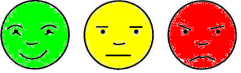 _ А вот и моё настроение: Друзья мои, я очень радаВойти в приветливый ваш класс, И для меня уже награда-Вниманье умных ваших глаз!!!-Моё настроение + тепло ваших рук = солнце!!!!Главное не лениться, а творить и работать.Стихотворение Н.Заболоцкого "Не позволяй душе лениться” Не позволяй душе лениться!
Чтоб в ступе воду не толочь,
Душа обязана трудиться
И день, и ночь, и день, и ночь!
Не разрешай ей спать в постели
При свете утренней звезды,
Держи лентяйку в черном теле
И не снимай с нее узды!
Коль дать ей вздумаешь поблажку,
Освобождая от забот,
Она последнюю рубашку
С тебя без жалости сорвет!Подготовка  класса  к  работе.Самоопределение (Л)Планирование учебного сотрудничества с учителем и сверстниками (К) Актуализация и пробное учебное действиеЦель этапа: подготовка мышления учащихся и организация осознания ими внутренней потребности к новым знаниям по разделу «Синтаксис».Организует повторение знаний, закрепление умений.   - Откройте тетради и запишите сегодняшнее число. - Как называется наука о языке? Какие разделы изучили? Что изучает морфемика, орфоэпия, орфография, лексикология, морфология?-Какие разделы входят в понятие грамматика? Что случилось? Кто-то рассыпал и перемешал единицы разделов (предложение, словосочетание, дополнение, обстоятельство, определение, подлежащее, сказуемое, имя существительное, женский род, наречие,  глагол, прилагательное, число, склонение, спряжение, междометие, падеж) Мы изучаем какой раздел?-Что изучает синтаксис?- Что такое словосочетание? Предложение? В чем отличие? -Какие бывают предложения по цели высказывания, по интонации, по количеству грамматических основ?-Что такое грамматическая основа? Какие главные члены назовете, второстепенные?-Представьтесь. - К доске выходит Руслан. Такая схема: подлеж.-сказ.  - Когда между подлежащим и сказуемым ставится тире? (подлежащее и сказуемое выражены существительным в именительном падеже) Приведите примеры письменно (Собака - друг человека, Москва-столица России.  Книга – источник знаний.) Вспоминают и закрепляют правила по теме, распределяют единицы разных разделов, выступают с творческими заданиями, составляют предложения по схемам.Планирование учебного сотрудничества (К)Анализ объектов с целью выделения признаков (П – логические) Постановка учебной задачи Цель этапа: обсуждение затруднений (почему возникли затруднения, чего мы ещё не знаем).Создает проблемную ситуацию ( Д..лгожданная зима наступила, но на полях ещё (не) лежит сне.. .  Вы не грустите!   Долго нам ждать белого ч..да?) - Выполните синтаксические разборы предложений. У доски работают с двумя первыми, а с третьим ребята работают на месте самостоятельно. Проводим проверку с комментариями.-Сравните предложения: ( Зима наступила, но  не лежит снег.  Вы не грустите!   Долго  ждать?) -Какой текст вам больше нравится? Где информация дана больше? Сделайте выводы. - Может быть, внимательный назовёт тему урока? (на доске термины висят с начала урока) Ставят цели, формулируют тему урока. Проводят синтаксические разборы, проверяют выполненные работы.Целеполагание (Р)Постановка вопросов (К)Самостоятельное формулирование цели (П – общеуч.)Формулирование проблемы (П – лог.)Выявление места и причины затрудненияЦель этапа: постановка целей учебной деятельности и на этой основе - выбора способа и средств их реализации- Посмотрите на  тему урока «Распространенные и нераспространенные предложения». Сравним с правилом. Чтение правила на стр.151.-  Предложения бывают по наличию второстепенных членов  распространенные и нераспространенные.- Какие из них называются распространенными? Нераспространенными? Грохочет гром.- Вдали грохочет гром. Трещат сучья. – Трещат сухие сучья.Лес удивляет. – Лес удивляет своими богатствами.- Чем отличаются эти предложения друг от друга? (в первом только грамматическая основа, а во втором есть еще и второстепенные члены)- Какое из двух предложений несет большую информацию? Почему? -Назовите распространённые и нераспространённые предложения.Физкультминутка под музыку Работают с учебником, сопоставляют свои выводы с информацией из учебника.У доски разбирают предложения по членам – делают выводы, рассуждая.Отдыхают , ритмично двигаясь.Планирование (Р)Прогнозирование (Р)Решение проблемы, построение логической цепи рассуждений, доказательство, выдвижение гипотез и их  обоснование (П – моделирование)Сотрудничество в поиске и выборе информации (К) Первичное закреплениеЦель этапа: усвоение учащимися нового материала по отличию распространённых и нераспрстранённых предложений.Устанавливает осознанность восприятия, делает первичное обобщение !!!!! Выполняем упражнение 409. У доски 2 ученика записывают, объясняют орфограммы. Выделяют грамматические основы.  Последние предложения  разбираем синтаксически.1.Работают  с  учебником (упр.409).Решают задания  по обозначению орфограмм вслух.2. Выделяют грамматические основы в нераспространённых предложениях. Действие по аналогии (П)   Контроль (Р)Оценка (Р)Коррекция  (Р)Умение структурировать знания , выбор наиболее эффективных способов решения задач (П – общеуч.)Управление поведением партнера (К) Выражение своих мыслей с достаточной полнотой и точностью(К)Самостоятельная работа  по эталонуЦель этапа: оценка учащимися результатов учебной деятельностиОрганизует деятельность по применению новых знаний !!!!!Упражнение 410.  Устно 3 первые предложения. Работа в парах: остальные предложения составляем  и записываем.!!!!!Упражнение 411. (1) Каждый ученик самостоятельно составляет связный текст.- ребята оценивают ладошками.Выберите,  какая характеристика предложения является правильной?  (первое выполняют вместе, остальные  в команде.)
Принимай коней!                          
1)  побудительное, восклицательное, с двумя главными членами, распространённое;
2)  повествовательное, восклицательное, с одним главным членом, распространённое
3)  побудительное, восклицательное, с одним главным членом, распространённое;
Куда  идет наш паренёк?                          
1)  повествовательное, невосклицательное, с двумя главными членами, распространённое;
2)  вопросительное, невосклицательное, с двумя главными членами, распространённое;
3)  вопросительное, восклицательное, с двумя главными членами, нераспространённое;
 Бригадир работника  послал  в поле.                          
1)  повествовательное, невосклицательное, с двумя главными членами, распространённое;
2)  повествовательное, невосклицательное, с двумя главными членами, нераспространённое;
3)  побудительное, восклицательное, с двумя главными членами, распространённое.Резерв: упр. 412 работа по схемам.- Что нового о предложении мы узнали сегодня? (бывают группы предложений по наличию второстепенных членов)- Какие бывают предложения по наличию и отсутствию второстепенных членов? (распространенные и нераспространенные)- Какие предложения называются распространенными? Нераспространенными?I.Распространяют предложения второстепенными, сравнивают, делают выводы.Контроль, коррекция, выделение и осознание усвоенного (Р)Самоопределение (Л) Волевая регуляция в ситуации затруднения (Р)Рефлексия деятельностиЦель этапа: осознание учащимися своей учебной деятельности, самооценка результатов деятельности своей и всего класса.Организует рефлексию,  организует самооценку результатов уч-ся.Учитель  задает  домашнее  задание  с  учетом  уровня  подготовки  обучающихся ( упр.411  (2), с.151Рефлексия.-Я довольна вашей работой,  и мне очень  радостно, что сегодня мы стали  чуточку умнее!!!!! (выставление оценок).Я вас благодарю, я вам благо дарю. Вы слышите, каково  слово!!!  К словам привыкаешь день ото дня, А они первородного смысла полны... И когда я слышу: - Извини меня! - Это значит: - Исключи меня из вины! У слова цвет своего огня. Свое пространство. Свои рубежи. И когда я слышу: - Береги меня! Это значит: - Берегами меня окружи! У слова есть корни. И есть родня. Оно не подкидыш под сирым кустом. И когда я слышу: - Защити меня! - Это значит: - Спрячь меня под своим  щитом! Вслушайся. Вникни. Не позабудь. У слова свой норов. Свое нутро. И если ты в эту проникнешь суть - Слово тебе сотворит добро. -Покажите свои смайлики и скажите по алгоритму:-Сегодня я узнал……- Для меня было открытием…- Своей работой я ……- Урок для меня показался….- Мне было трудно…..-Я рад, что…..Осуществляют  оценку  урока  и  самооценку, соотносят цель и результаты, степень их соответствия •-Сегодня я узнал……- Для меня было открытием…- Своей работой я ……- Урок для меня показался….- Мне было трудно…..-Я рад, что…..	Отвечают на вопросы:•	Какие получили результаты?•	Где можно применить новые знания?Умение выражать свои мысли (К)Рефлексия (П)Смыслообразование (Л) Контроль и оценка процесса и результатов деятельности (П)Самооценка на основе успешности  (Л) Адекватное понимание причин успехе/неуспеха в учебной деятельности (Л)